Upcoming EventsNovember 2-6th Grade Field Trip $100.00 deposit dueNovember 9-Field Trip 1st gradeNovember 12--Veterans Day observed at CESNovember 13-Pto meeting 6:00November 14-Teacher Inservice (1:45)November 20-Grandparent's Day 1:30-3:00November 21-23 Thanksgiving BreakNovember 27 Girls Basketball practice/parent meetingNovember 28 Boys Basketball practice/parent meetingNovember 28-Teacher Inservice (1:45) and Pizza Hut NightNovember 30-Character lunch with Counselor6th Grade Field TripSixth Grade Trip Info Meeting One of our traditions at CES is the annual Sixth Grade Trip to Washington, D.C. We have been taking this trip to our Nation’s capital for over 22 years and it has made great memories for all involved. On November 2, 2018 the first deposit of 100.00 will be due to the office.  Please make checks out to CES 6th and 7th Grade Field Trip Club.  5th and 6th Grade BasketballGirls will practice Mondays and Wednesdays, beginning November 26 with a parent meeting right after. Boys will practice Tuesdays and Thursdays, beginning November 27 with a parent meeting right after. Practices will run from 3:30-5:00.All athletes must have a physical on file before being eligible to practice.  Physicals Needed for 5th & 6th Grade SportsThis is a reminder that all students participating in 5th & 6th grade basketball and cheerleading need to have a sports physical on file before they will be allowed to participate in practice. The form is available at most medical offices and can be downloaded here:Physical form  This is the same form used by junior and senior high athletes. 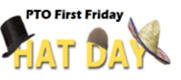 First Friday Hat DayThe CES PTO is again sponsoring First Friday Hat Days. On the first Friday of each month, students and staff may wear their favorite hat at school for a $1 donation to the PTO.PTO to Meet November 13 @ 6 pmThe next regular meeting of the CES Parent/Teacher Organization will be Tuesday, November 14 at 7:00 pm in the CES Library. All parents are encouraged to attend.Progress Report TimeProgress reports will be sent home 11/1/18 and 11/15/18.  As always if you have questions or concerns regarding your child’s progress, please reach out to your child’s classroom teacher.
Grandparents Day 2018Grandparents Day at Concordia Elementary School will be held on Tuesday, November 20, 2018 from 1:30 until 3:00 pm. This is a wonderful opportunity for our students’ grandparents to see how their grandchildren learn at CES and a great way to start the Thanksgiving vacation.Grandparents Day ArrivalGrandparents and other special guests may begin arriving at 1:30 pm. Parking is available in any of our parking lots, on Fourth Street and on Sunset Hills Drive. Only the front entry doors will be open.  Grandparents will be escorted to the cafeteria by our STUCO members until Gym class is over.   Grandparents Day ScheduleWe will begin Grandparents day with an assembly at 1:30-1:45.  The event will run until 3:00 pm. There will be no assembly at the end of the day so our guests can enjoy the students in their classrooms. Many of our special guests have multiple children to visit. Since there is no set schedule for activities, our guests should feel free to visit their grandchildren’s classrooms as they wish. Guests are welcome to stay until 3:00 or leave earlier if they wish. In order to facilitate dismissal, we ask that all guests make their departure no later than 3:00 pm.Attention ParentsIf you would like for your child to leave at the end of the day with their grandparent, please indicate that in your student’s agenda. Counselors report:Our character word for the month of October was Responsible. The following students were recognized in the gym, received a certificate, and attended a pizza lunch with Mr. Andrade and Mrs. Bredehoeft.Aria Watring, Austin Meyers, Langedon Stein, Aila Brooks, Rylee Long, Emmett Alexander, Charlie Hottel, Stevi Powers, Addison Garrison, Lura Kadrijoska, Lexi Reynolds, Karli Kirchhoff, Anistyn Inman, Ryleigh Landes, Reagan Sneed, Brody Willis, Nephi Hon, Layla Wycoff, Vani Patel, Elizabeth Shahan, Konner Akau, Maddix Inman, Peyton Trautman, Chasidy Cheney, Gavin Ohrenberg, Maleigha Davidson, Eason Jiang, Emily Wilkens, Jesse Johnson, and Malia Roepe. Character Staff member of the month was Angie BeermanA big congratulations to all of our Character Winners of the Month! CES is very proud of all our winners.  Mrs Bredehoeft met with 30 students individually during the month of October, and completed the SOS training with the 5th and 6th grade students. She also has two groups at the high school and two students she is seeing individually. She has plans to start two small groups at the elementary in the next couple of weeks.